CARAVANE ANTI-MAFIA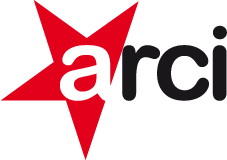 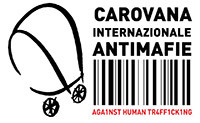 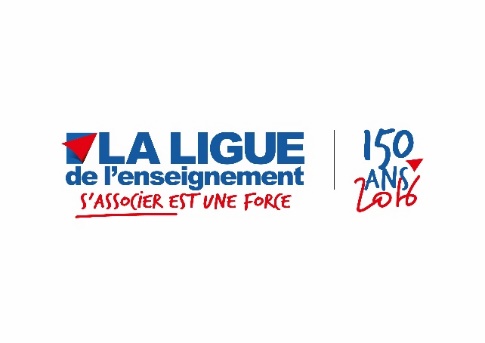 SOIREE DEBAT DINATOIREAuberge de Jeunesse de Mulhouse - Lundi 14 novembre 2016 de 14h à 17hCARAVANE ANTI-MAFIASOIREE DEBAT DINATOIREAuberge de Jeunesse de Mulhouse - Lundi 14 novembre 2016 de 14h à 17hCARAVANE ANTI-MAFIASOIREE DEBAT DINATOIREAuberge de Jeunesse de Mulhouse - Lundi 14 novembre 2016 de 14h à 17hCARAVANE ANTI-MAFIASOIREE DEBAT DINATOIREAuberge de Jeunesse de Mulhouse - Lundi 14 novembre 2016 de 14h à 17hM ou MmeNOMPRENOMSIGNATUREMAIL12345678910M ou MmeNOMPRENOMSIGNATUREMAIL11121314151617181920M ou MmeNOMPRENOMSIGNATUREMAIL21222324252627282930M ou MmeNOMPRENOMSIGNATUREMAIL31323334353637383940